Karta pracyTemat 3.1. Do biegu, gotowi, start! Komunikaty w programie ScratchCZĘŚĆ I. Przygotowanie plansz, duszków i utworzenie zmiennychA.	Przygotowanie planszPrzygotuj ekran startowy.Kliknij miniaturę tła po prawej stronie ekranu.Przejdź do zakładki Tła po lewej stronie ekranu i dodaj z biblioteki (albo przygotuj w edytorze) dowolne jednolite tło (np. Blue Sky 2).Wybierz narzędzie Tekst i wpisz instrukcję gry.Zmień nazwę planszy na „Ekran_startowy”.Przygotuj tło gry.Dodaj z biblioteki (albo przygotuj w edytorze) dowolne tło, na którym będzie pojawiać się żółta kulka.Zmień nazwę planszy na „Tło_gry”.B.	Przygotowanie duszkówDuszek przyciskKliknij w ikonę Wybierz duszka po prawej stronie ekranu i wybierz z biblioteki duszka o nazwie „Button2”.Przejdź do zakładki Kostiumy.Kliknij narzędzie Tekst i napisz na przycisku „START”.Zmień nazwę kostiumu na „Przyciski”, a nazwę duszka na „Przycisk”.Umieść przycisk w odpowiednim miejscu na ekranie startowym.Duszek kulkaa.	Kliknij w ikonę Wybierz duszka i wybierz z biblioteki duszka o nazwie „Ball”.b.	Zmień nazwę duszka na „Kulka”.Duszek kota.	Zmień nazwę duszka na „Kot”, a jego rozmiar na 80.b.	Umieść duszka w lewym dolnym rogu planszy.C.	Dodanie zmiennychW zakładce Skrypt przejdź do kategorii Zmienne.Dodaj zmienne: „Czas” i „Liczba_punktów”.CZĘŚĆ II. Zaprogramowanie początku gryTło gryUmieść skrypt określający wyświetlenie właściwej planszy oraz ukrycie zmiennych i nadanie im wartości:•	wstaw blok z zieloną flagą (kategoria Zdarzenia),•	wstaw blok zmień tło na … (kategoria Wygląd) i z listy wybierz planszę „Ekran_startowy”,•	wstaw blok ukryj zmienną … (kategoria Zmienne) i wybierz „Liczba_punktów”,•	wstaw kolejny blok ukryj zmienną… (kategoria Zmienne) i z listy wybierz „Czas”,•	wstaw blok ustaw ... na ... (kategoria Zmienne) i nadaj zmiennej „Liczba_punktów” wartość 0,•	wstaw blok ustaw …na … (kategoria Zmienne) i nadaj zmiennej „Czas” wartość 0,•	na końcu skryptu wstaw blok zatrzymaj  … (kategoria Kontrola) i wybierz ten skrypt.B.	Duszki1.	Zbuduj skrypt, który ukryje duszka kota po uruchomieniu programu:•	wstaw blok z zieloną flagą (kategoria Zdarzenia),•	wstaw blok ukryj (kategoria Wygląd),•	na końcu skryptu wstaw blok zatrzymaj ... i wybierz z listy ten skrypt.2.	Zbuduj dla duszka kulki taki sam skrypt jak dla duszka kota.3.	Utwórz dla duszka przycisku skrypt określający jego pojawienie się na scenie:•	wstaw blok z zieloną flagą (kategoria Zdarzenia),•	wstaw blok zmień kostium na … (kategoria Wygląd) i z listy wybierz „Przyciski”,•	wstaw blok pokaż (kategoria Wygląd),•	na końcu skryptu wstaw blok zatrzymaj ... i wybierz ten skrypt.4.	Wybierz zakładkę Kostiumy dla duszka „Przycisk”:•	zduplikuj kostium „Przyciski” (kliknij prawym przyciskiem myszy w kostium „Przyciski”),•	zmień barwę nowego kostiumu i nazwij go „Przycisk2”.5.	Przejdź do zakładki Skrypty i utwórz skrypt określający działanie przycisku po kliknięciu w niego:•	wstaw blok kiedy duszek kliknięty (kategoria Zdarzenia),•	następnie dodaj blok zmień kostium na… (kategoria Wygląd) i wybierz „Przycisk2”,•	wstaw blok czekaj ... sekund (kategoria Kontrola) i wpisz liczbę 0.2,•	ponownie wstaw blok zmień kostium na… (kategoria Wygląd) i wybierz „Przyciski”,•	następnie dodaj blok czekaj ... sekund (kategoria Kontrola) i wpisz liczbę 0.2,•	wstaw blok ukryj (kategoria Wygląd),•	na końcu skryptu wstaw blok zatrzymaj ... i z listy wybierz ten skrypt.Część III. Nadanie komunikatuA.	Duszek „Przycisk” – nadanie komunikatuW skrypcie zaczynającym się od kiedy duszek kliknięty przed blokiem ukryj wstaw blok nadaj komunikat… (kategoria Zdarzenia).Z listy bloku nadaj komunikat … wybierz opcję Nowa wiadomość, wpisz „Start_gry” i kliknij OK.B.	Tło – odebranie komunikatuDodaj skrypt dla tła określający zmianę planszy i wyświetlenie zmiennej po otrzymaniu komunikatu „Start_gry”:•	wstaw blok kiedy otrzymam … (kategoria Zdarzenia) i wybierz z listy „Start_gry”,•	dołącz blok zmień tło na … (kategoria Wygląd) i wybierz „Tło_gry”,•	wstaw blok pokaż zmienną ... (kategoria Zmienne) i wybierz „Liczba_punktów”,•	na końcu skryptu wstaw blok zatrzymaj ... i wybierz ten skrypt.C.	Duszek „Kulka” – odebranie komunikatuZbuduj skrypt, dzięki któremu duszek pojawi się w miejscu wylosowanym przez program:•	wstaw blok kiedy otrzymam ... (kategoria Zdarzenia) i wybierz „Start_gry”,•	dołącz blok idź do losowa pozycja (kategoria Ruch),•	wstaw blok pokaż (kategoria Wygląd),•	na końcu skryptu wstaw blok zatrzymaj ... i wybierz z listy ten skrypt.D.	Duszek „Kot” – odebranie komunikatuUtwórz skrypt powodujący pojawienie się duszka i odliczanie czasu:wstaw blok kiedy otrzymam ... (kategoria Zdarzenia) i wybierz z listy „Start_gry”,wstaw blok pokaż (kategoria Wygląd),wstaw blok pętli powtarzaj aż ... (kategoria Kontrola) i wstaw warunek jej zatrzymania:wybierz blok  z kategorii Wyrażenia i wstaw w blok pętli powtarzaj aż …,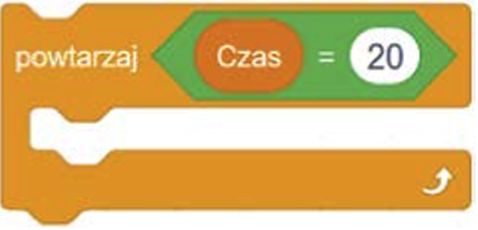 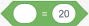 jako pierwszą wartość wstaw zmienną „Czas”, a drugą – wpisz liczbę 20,wstaw do wnętrza pętli powtarzaj aż ... bloki, które będą odliczać czas:blok powiedz ... i jako wartość wstaw zmienną „Czas”,blok czekaj ... sekund i wpisz liczbę 1,blok zmień ... o ... – z listy wybierz zmienną „Czas” i wpisz liczbę 1,na końcu skryptu za pętlą powtarzaj aż ... wstaw blok zatrzymaj ... i wybierz ten skrypt.Część IV. Przebieg i zakończenie gryA. Duszek „Kulka”Zbuduj skrypt określający zachowanie duszka kulki po kliknięciu w niego:	wstaw blok kiedy ten duszek kliknięty (kategoria Zdarzenia),	dodaj blok zmień ... o ... i wybierz z listy „Liczba_punktów” oraz wpisz liczbę 1,	dołącz blok idź do losowa pozycja (kategoria Ruch),	na końcu skryptu wstaw blok zatrzymaj ... i wybierz ten skrypt.B. WygranaDodaj nadanie komunikatu „Wygrana” w skrypcie duszka kulki:	w skrypcie zaczynającym się od bloku kiedy otrzymam „Start_gry” usuń blok idź do losowa pozycja i zamiast niego wstaw następujący skrypt:wstaw blok idź do x: ... y: …,po „x:” wstaw blok losuj liczbę od ... do ... (kategoria Wyrażenia) i wpisz kolejno liczby –120 i 210,po „y:” również wstaw blok losuj liczbę od ... do ... i wpisz kolejno liczby –150 i 110,	w skrypcie zaczynającym się od bloku kiedy ten duszek kliknięty przed blokiem zatrzymaj ten skrypt usuń blok idź do losowa pozycja i dodaj blok warunkowy jeżeli … to ... w przeciwnym razie ... (kategoria Kontrola):jako warunek wstaw wyrażenie,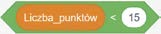 w pierwszej części bloku jeżeli ... to ... w przeciwnym razie ... wstaw blok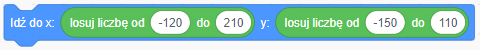 w drugiej części tego bloku wstaw blok nadaj komunikat ... – wybierz z listy Nowa wiadomość i wpisz „Wygrana”.2.	Utwórz dla duszka kulki skrypt określający jego zachowanie po otrzymaniu komunikatu „Wygrana”:wstaw blok kiedy otrzymam ... i wybierz z listy „Wygrana”,dołącz blok ukryj,na końcu skryptu wstaw blok zatrzymaj ... i wybierz ten skrypt.3.	Dla duszka kota zbuduj skrypt określający jego zachowanie po otrzymaniu komunikatu „Wygrana”:dodaj blok kiedy otrzymam ... i wybierz z listy „Wygrana”,dodaj blok zatrzymaj ... i wybierz z listy inne skrypty duszka,dodaj blok powiedz ... przez ... i wpisz: „Gratulacje! Udało ci się zdobyć 15 punktów”, a jako wartość wpisz 5,na końcu skryptu wstaw blok zatrzymaj ... i wybierz ten skrypt.C.	PrzegranaNadaj komunikat „Przegrana” w skrypcie duszka kota:w skrypcie, który uruchamia się po odebraniu komunikatu „Start_gry”, wstaw przed blokiem zatrzymaj ten skrypt blok nadaj ... – wybierz z listy Nowa wiadomość i wpisz „Przegrana”.2.	Dla duszka kulki zbuduj skrypt określający jego zachowanie po otrzymaniu komunikatu „Przegrana”:dodaj blok kiedy otrzymam ... i wybierz z listy „Przegrana”,dodaj blok ukryj,na końcu skryptu wstaw blok zatrzymaj ... i wybierz wszystko.3.	Utwórz dla duszka kota skrypt określający zachowanie po otrzymaniu komunikatu „Przegrana”:dodaj blok kiedy otrzymam ... i wybierz z listy „Przegrana”,dołącz blok powiedz ... przez ... i wpisz: „Niestety nie udało d się wygrać. Czas minął”, a jako wartość wpisz 5,na końcu skryptu wstaw blok zatrzymaj ... i wybierz wszystko.